It’s My PartyWalter Gold, John Gluck Jr., Herb Weiner, Seymour Gottlieb (recorded by Lesley Gore 1963)INTRO:  / 1 2 3 4 /INSTRUMENTAL:[G] It's my party and I'll [Gaug] cry if I want to[C] Cry if I want to [Cm] cry if I want to[G] You [Em] would cry [C] tooIf it [D7] happened to [G] ↓ you ↓ [C] ↓↓ / [G] ↓  ↑↓↑ [D7] ↓↑↓↑/[G] It's my party and I'll [Gaug] cry if I want to[C] Cry if I want to [Cm] cry if I want to[G] You [Em] would cry [C] tooIf it [D7] happened to [G] ↓ you ↓ [C] ↓↓ / [G] ↓  ↑↓↑ [D7] ↓↑↓↑/[G] Nobody knows where my [Bb] Johnny has goneBut [G] Judy left the same [C] time[Cm] Why was he [G] holding her handWhen [A7] he's supposed to be [D7] mine[G] It's my party and I'll [Gaug] cry if I want to[C] Cry if I want to [Cm] cry if I want to[G] You [Em] would cry [C] tooIf it [D7] happened to [G] ↓ you ↓ [C] ↓↓ / [G] ↓  ↑↓↑ [D7] ↓↑↓↑/[G] Play all my records keep [Bb] dancin' all nightBut [G] leave me alone for a [C] while[Cm] Till Johnny's [G] dancin' with meI've [A7] got no reason to [D7] smile[G] It's my party and I'll [Gaug] cry if I want to[C] Cry if I want to [Cm] cry if I want to[G] You [Em] would cry [C] tooIf it [D7] happened to [G] ↓ you ↓ [C] ↓↓ / [G] ↓  ↑↓↑ [D7] ↓↑↓↑/INSTRUMENTAL:[G] It's my party and I'll [Gaug] cry if I want to[C] Cry if I want to [Cm] cry if I want to[G] You [Em] would cry [C] tooIf it [D7] happened to [G] ↓ you ↓ [C] ↓↓ / [G] ↓  ↑↓↑ [D7] ↓↑↓↑/[G] Judy and Johnny just [Bb] walked through the door[G] Like a queen with her [C] king[Cm] Oh what a [G] birthday surprise[A7] Judy's wearin' his [D7] ring[G] It's my party and I'll [Gaug] cry if I want to[C] Cry if I want to [Cm] cry if I want to[G] You [Em] would cry [C] tooIf it [D7] happened to [G] ↓ you ↓ [C] ↓↓ / [G] ↓  ↑↓↑ [D7] ↓↑↓↑/[G] It's my party and I'll [Gaug] cry if I want to[C] Cry if I want to [Cm] cry if I want to[G] You [Em] would cry [C] tooIf it [D7] happened to [G] ↓ you ↓ [C] ↓↓ / [G] ↓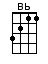 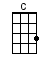 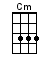 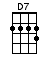 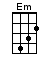 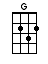 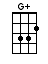 www.bytownukulele.ca